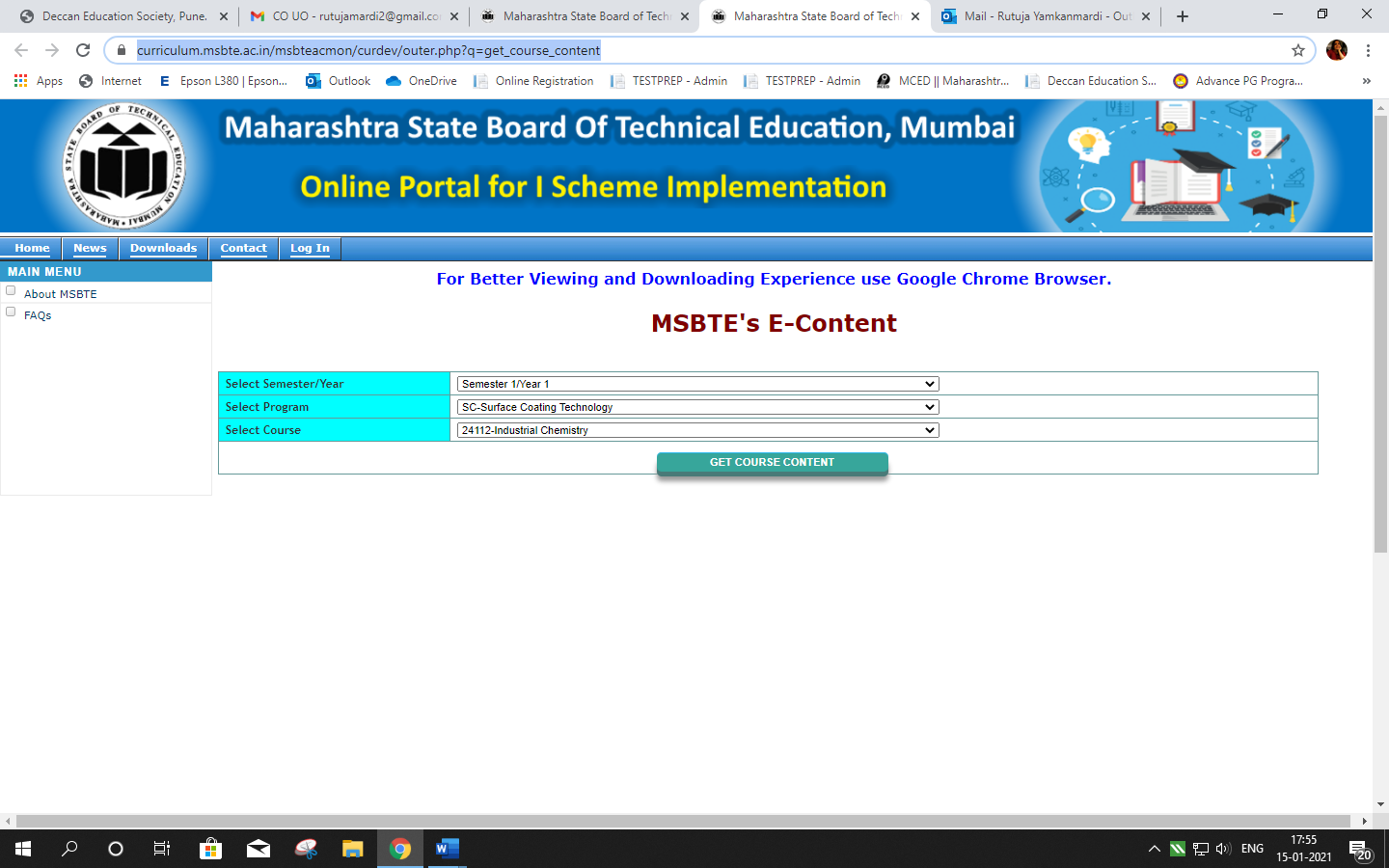 Chapter No.Co StatementUO statementDescriptionLinkAll Chapter 1to 5All CO’sAll UO’sAssessmenthttps://curriculum.msbte.ac.in/msbteacmon/curdev/outer.php?q=get_course_contentAll Chapter 1to 5All CO’sAll UO’sStudy Materialhttps://curriculum.msbte.ac.in/msbteacmon/curdev/outer.php?q=get_course_contentAll Chapter 1to 5All CO’sAll UO’sPPTshttps://curriculum.msbte.ac.in/msbteacmon/curdev/outer.php?q=get_course_contentAll Chapter 1to 5All CO’sAll UO’sVideoshttps://curriculum.msbte.ac.in/msbteacmon/curdev/outer.php?q=get_course_content